Тема урока:«Устройство персонального компьютера. Информационные потоки в ПК»Учитель Солоденникова Татьяна ФедоровнаПедагогическая технология:  Проектная деятельностьучителя и  ученика на уроках информатики и ИКТ в 7 классеПроект – это интеллектуальная,  практико- и личностн- ориентированная деятельность. Возможность учащихся выразить свои собственные идеи в удобной для них  творческой продуманной форме. Цель проектного обучения: создать условия, при которых учащиеся:Самостоятельно и охотно приобретают недостающие знания из различных источников; Учатся пользоваться приобретенными знаниями  для решения познавательных и практических задач; Приобретают коммуникативные умения, работая в разных группах;  Развивают у себя исследовательские умения (выявление проблем, сбор информации, наблюдение, проведение эксперимента, анализ, построение гипотез, обобщение);Развивают индивидуальные творческие способности;Повышают интерес к предмету и учебную мотивацию. Количество этапов проектной деятельности определяется заданной проблемой, глубиной ее исследования, возрастными особенностями учащихся, уровнем их интеллектуального развития. Проект осуществляется по определенной схеме Подготовка к проектуОрганизация участников проектаВыполнение проектаПрезентация проектаПодведение итогов проектной деятельности.Критерии оценки проектной деятельности учащихся: Грамотное использование электронных ресурсов;Дизайн презентации;Представление проекта автором;Технологические критерии.Цели: Изучить:Из каких  устройств состоит компьютер (1-й урок);Как организована информация во внутренней памяти компьютера (2-й урок);Создать модель устройства компьютера с указанием информационных потоков, например, в программе Word  c использованием фото реальных устройств (поиск в интернете)  (3-урок);Представление выполненной работы – проекты должны соответствовать образовательным линиям программы базового курса информатики и ИКТ в 7 классе.  (4-й урок).Задачи: Освоение основных понятий через моделирование устройств системного блока с обозначением информационных потоков.Содержание уроковИз каких  устройств состоит компьютер (1-й урок)1. Опрос по материалу предыдущих уроковЧто такое информация? Как мы воспринимаем информацию? В каких формах может быть представлена информация? К какому виду информации относятся схемы и рисунки? К какому виду информации относится таблица умножения? Какие действия мы можем совершать с информацией? Как называются эти действия? Какой орган человека отвечает за обработку информации? За какое действие с информацией отвечает память человека?  2. Базовые теоретические сведения – лекция, презентация;3. Практическое задание – с помощью электронных ресурсов (поиск и интернете) подобрать  устройства и включить их в перечень своего проекта (название и изображение-фото)Как организована информация во внутренней памяти компьютера (2-й урок)   1. Базовые теоретические сведения – лекция, презентация; 2. Практическое задание – составить схему информационных потоков в персональном      компьютере Создание модели устройства компьютера с указанием информационных потоков, например, в программе Word  c использованием фото реальных устройств (3-урок)   Работа в парах. Создание модели Представление выполненной работы – проекты должны соответствовать образовательным линиям программы базового курса информатики и ИКТ в 7 классе.  (4-й урок).Презентация выполненной работы учащимися, коллективное обсуждение правильности выполненной работы, дизайн проекта, оценка.Результат выполнения проекта: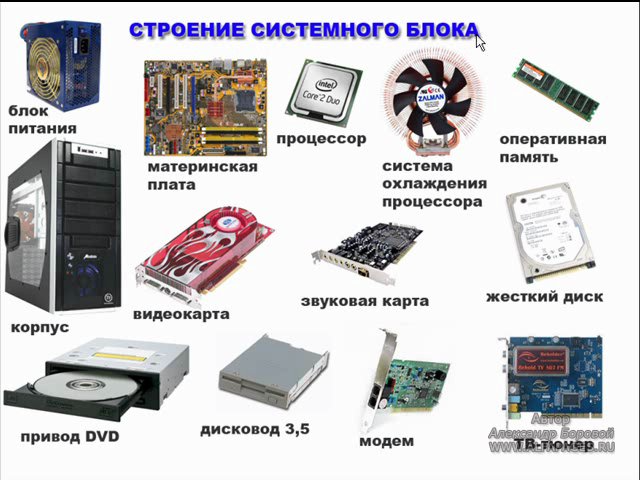 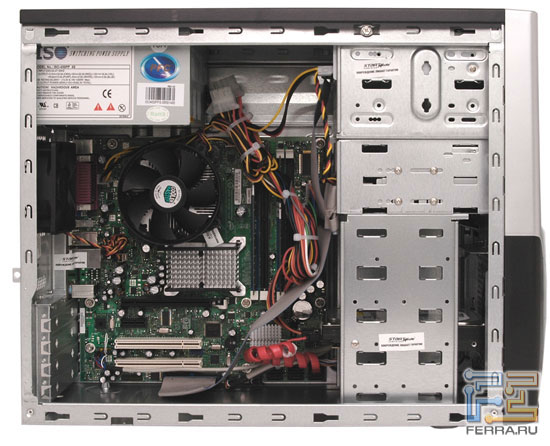 Системный блок